ARTICLE TITLE (Capital Letters/Uppercase, Bold, Times New Roman 14 pt, Preferably no more than 20 words)Elmiawati Latifah1, Prasojo Pribadi1, and Heni Lutfiyati2  (Blue color, Bold, Times New Roman 11 pt)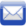 1Department of Pharmacy Management, Universitas Muhammadiyah Magelang, Magelang, Indonesia, 56172. (Times New Roman 10 pt)2Department of Clinical Pharmacy, Universitas Muhammadiyah Magelang, Magelang, Indonesia, 56172. elmiawatilatifah@ummgl.ac.id (Times New Roman 10 pt)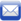  https://doi.org/10.31603/pharmacy.v8i2.4668 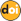 INTRODUCTION (Capital Letters/uppercase, Bold Characters, Times New Roman 11 pt)Introduction should be printed in Times New Roman 11 pt. and 1.15 space. Introduction should be written clearly comprising general background, state of the art, novelty and originality (compared to previous literatures and provided reference as original research articles within 10 years), problems and hypotheses (if any), purposed problem solving (if any), and the purpose of study. Introduction is recommended to be written in 3-5 paragraphs length neither too long nor too short. In text citation can be written as described below.In text citationSigle Author: (Pribadi, 2020)Double authors: (Pribadi & Latifah, 2020)More than two authors: (Latifah et al., 2020)More than two citations: (Pribadi & Latifah, 2020; Kusuma et al., 2019)Author along with similar name and year: (Pribadi, Prasojo, et al., 2018; Pribadi, Muhammad, et al., 2018)METHODSMethods should be written in Times New Roman 11 pt. along with 1.15 space. Methods should be reliable and can be repeated by other researchers. A published method is enough to cite and it is not necessary to write completely. Instruments/analytical instruments should be written completely i.e. name, type and its origin/headquarter e.g. a Shimadzu U-2900 spectrophotometer (Tokyo, Japan).RESULTS AND DISCUSSION Results and Discussion should be written in Times New Roman 11 pt. along with 1.15 space. Results and Discussion sections should be combined. Results should be stated clearly and it depicts the scientific answer (What/How), and it is not limited to only figure data. Distinction and novelty from previous finding should be pointed out. Results can be shown by table or figure (redundant in displaying the results either in figure or table is not appropriate).Discussion must explain and point out the results and not repeats the results section. Discussion should answer and analyse the correlation between the results and basic fundamental of concept (Why) and is it any correlation and contradiction with a previous report (What else). Implication of the results either in theory or application is highly recommended to discuss.3.1. Sub heading (Bold Characters, Times New Roman 11 pt)Text/paragraph is written in Times New Roman 11 pt. along with spacing of 1.15.3.1.1. Sub section in sub-heading (Italic, Bold Characters, Times New Roman 11 pt)Text/paragraph is written in Times New Roman 11 pt. along with spacing of 1.15.Table 1. Table must be in editable form and not as images. Table numbering uses Arabic number and it is written in bold characters. In addition, the table caption is printed out by Times New Roman 10 pt and not bold characters. Text in table should be written in 10 pt Times New Roman along with single space. Only horizontal-border line can be appeared in Table.Figure 1. Figure can be given in JPG/JPEG/PNG/TIFF formats along with minimum resolution of 300 dpi. Molecular structure should be prepared using .cdx format (ChemDraw). Figure numbering uses Arabic number and it is printed out by bold characters using Times New Roman 10 pt and single space. Figure should be clear and readable and grayscale figure is appropriate but colored figure is more preferable. As same as the table name, the reference on figure can be written in figure caption.CONCLUSION Conclusion section should provide brief and clear answer related to the purpose of study, and not repeat abstract section or results. Conclusion section should be written in Times New Roman 11 pt along with spacing of 1.15.  Author should write the conclusion logically and orderly. Author can write the limitation of this research and suggestion for further research. Conclusion should be written in paragraph not in list/numbering.ACKNOWLEDGMENTAuthor can provide an acknowledgement for funding or personal who help in discussion or technical support. In addition, acknowledgement can be convoyed to the industry how help in providing materials in research. Acknowledgement is not given to other authors in the manuscript. Acknowledgement section should be written in Times New Roman 11 pt along with spacing of 1.15.CONFLICT OF INTEREST Author should state clearly if there was no conflict of interest in the manuscript, “All authors declared that there was no conflict of interest. If of authors has a conflict of interest e.g. an author (Author X) work in industry A, and research subject is a product from A industry, therefore it should be stated “Author X worked in A industry, All author declared that there was no conflict of interest. Conflict of interest section should be written in Times New Roman 11 pt along with spacing of 1.15.REFERENCES References that is cited in manuscript must correlate with the research and should be checked in the original source. Citation in text should be written and checked completely. It must be ensured that the cited references must be mentioned in references and vice versa. Citation in text is written using author’s surname followed by year. For author more than 1 and less than 3, the author surname should be connected by “&”, meanwhile more than 2 authors, the first surname followed by “et al.” is used. References section should be written in Times New Roman 11 pt along with single space.The references should be prepared in logical order according to the American Psychological Association (APA) style. Author/Authors is highly recommended to use reference citation management for manuscript preparation e.g. Zotero, Mendeley etc. Previous published article can be used for a model.The reference is highly recommended at least 10 years ago and min 15 references along with primary literature (original research article) of 80%. Unpublished results and personal communication are not recommended. Manuscript that has volume and issue i.e. Article in Press can be used as a reference by providing DOI number.Source: Original research article/Journal articleLastName, F.M. dan LastName, D.M. (year). Article title. Journal name, Volume(Number), page.For example:Latifah, E., Kristina, S. A., & Suryawati, S. (2019). Overview of Drug Availability and Influencing Factors In Several Low, Lower and Upper-Middle Countries: A Systematic Review. Systematic Reviews in Pharmacy, 10(1), 67-72.Source: BooksLastName, K.L. dan LastName, D.M. (published year). Book title. Publication place, publisher.For example:Chisholm-Burns, M. A., Vaillancourt, A. M., & Shepherd, M. (2012). Pharmacy Management, Leadership, Marketing, and Finance. Jones & Bartlett Publishers.Source: Book chaptersLastName, K.L. dan LastName, D.M. (publication year). Chapter title. in K.L. Editor (Eds.), Book title, page xx-xx. Publication place, Publisher. DOI (if any).For example:Bhattacharya, S. (2021). Central composite design for response surface methodology and its application in pharmacy. In Response surface methodology in engineering science. IntechOpen.Source: ConferencesLastName, K.L. dan LastName, D.M. (publication year). Article title. in K.L. Editor (Eds.), Proceeding Title (pp. xx-xx). Publication place. Publisher.For example:Putri, D. K., Pribadi, P., & Setiawan, A. (2020). The Evaluation of Narcotic and Psychotropic Reporting Systems (SIPNAP). In 1st Borobudur International Symposium on Humanities, Economics and Social Sciences (BIS-HESS 2019) (pp. 1212-1216). Atlantis Press.Source: WebsiteLastName, K.L. dan LastName, D.M. (publication year). Article title. URL Address [Accessed date, month, and year].For example:European Space Agency. (2015) Rosetta: rendezvous with a comet. Available from: http://rosetta.esa.int [Accessed 15th June 2015].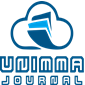 JFSP Vol.X, No.X, June 202X, Page: XXX-XXX, pISSN: 2549-9068, eISSN: 2579-4558Jurnal Farmasi Sains dan Praktis(JFSP)http://journal.unimma.ac.id/index.php/pharmacy 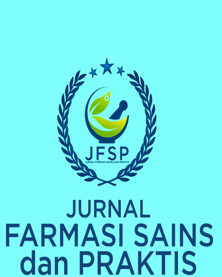 Article info: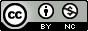 This work is licensed under a Creative Commons Attribution-NonCommercial 4.0 International LicensePublisher:Universitas Muhammadiyah MagelangABSTRACTAbstract is written in English using Times New Roman 9 pt and single space. It contains background, purpose of study, methods, main results, and conclusion in one paragraph only. The abstract should be 200-250 words.Keywords:  Maximum 5 words separated by semi colons (;) without full stopVariableAcne CasesAcne CasesTotal(N = 100)PValueVariableNoneAcneTotal(N = 100)PValueKnowledgeHigh40 (40.0%)24 (24.0%)64 (64.0%)0.044*KnowledgeSufficient15 (15.0%)21 (21.0%)36 (36.0%)0.044*KnowledgeLow---0.044*AttitudeHigh39 (39.0%)40 (40.0%)79 (79.0%)0.028*AttitudeLow16 (16.0%)5 (5.0%)21 (21.0%)0.028*